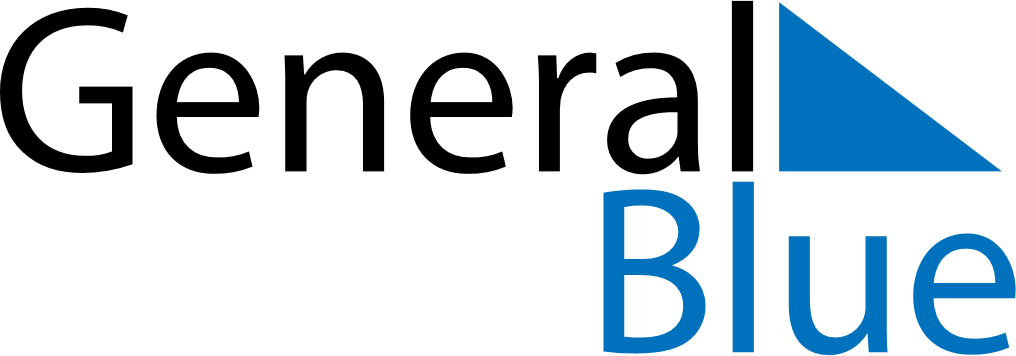 June 2025June 2025June 2025Equatorial GuineaEquatorial GuineaMONTUEWEDTHUFRISATSUN12345678President’s Day910111213141516171819202122Corpus Christi2324252627282930